Natation Edmundston Swimming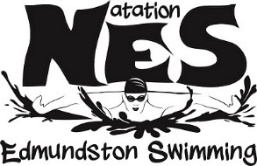 Frais de Compétition / Competition FeesCompétition « Invitational » / « Invitational » Meets Pour confirmer le lieu, l’horaire et la liste des épreuves consultez l’invitation de compétition en suivant le lien : https://www.swimming.ca/fr/evenements-resultats/rencontres-a-venir-en-cours/To confirm the place, the schedule and the list of events see the meet package by following the link: https://swimming.ca/en/events-results/live-upcoming-meets/choisir la province, le mois de la compétition et la compétition désiréechoose the province, the month of the competition and the desired competitionvous aurez alors accès à « l’invitation de compétition » au bas de la pageyou will then have access to the "meet package" at the bottom of the pagecliquez sur le lien pour ouvrir le document et obtenir tous les détails dont vous avez besoinclick on the link to open the file and get all the details that you need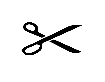 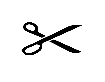 ==============================================================================Prière de remettre ce formulaire ainsi que votre paiement dans la boîte « NES » avant la date limite. Nous acceptons les Soit chèques payables à NES Inc. ou les e-transfers : tresorier.nes@gmail.com, mot de passe: natationnes lors de la transaction.Please return this form and your payment in the "NES" box before the deadline. We accept checks payable to NES Inc. or e-transfers: tresorier.nes@gmail.com, password: natationnes during the transaction.Inscrire sur l’enveloppe : Compétition « Invitational » / Write on envelope : « Invitational » MeetsEn cas d'annulation de l'athlète, les frais d’inscription doivent être payés.In case of the athlete canceling, swim registration fees must be paid. Les participants sont responsables d’organiser leur transport et leur logement lors des compétitions. Participants are responsible for organizing their own transportation and accommodations to the swim meets.Competition « Invitational » / « Invitational » Meets_________________________________		________________________________Signature					DateNom(s)/Name(s):	_______________________________________Coût/Cost40.00$ tarif fixe / flat fee40.00$Frais NES25.00 $Total65.00$